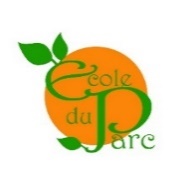 ECOLE DU PARC							           ANNEE SCOLAIRE :  2023-202432 bis Bd de Belgique			98000 MONACOTel : 98 98 86 71			parc@gouv.mc	   FOURNITURES Classe de PS (3 ans A)Le jour de la journée portes ouvertes du lundi 11 septembre, merci de remettre à l’équipe enseignante :- sous enveloppe, au nom de votre enfant, un chèque de 45 euros libellé à l’ordre de l’Ecole du Parc (contribution financière pour l’achat, par l’enseignant, de toutes les fournitures scolaires collectives, utiles au bon fonctionnement de la classe)- 4 photos d’identité récentes- la fiche de renseignements-sous enveloppe, à l’attention de l’infirmière : le questionnaire médical et la petite fiche pour transmission à la médecine scolaire- la fiche d’inscription à la navette préscolaire (si besoin)- le Règlement Intérieur de l’école, complété et signé- les deux documents distincts pour le droit à l’imageCes imprimés sont téléchargeables sur le site internet de l’école : http://ecole-parc.gouv.mcENSEMBLE DES FOURNITURES A PREVOIR :         -     1 cartable, sans roulettes et sans fermeture pressions.(Suffisamment grand pour qu’un cahier A4, le cahier de liaison et la trousse à goûter y entrent. (Facile à ouvrir et à fermer afin de faciliter l’autonomie de l’enfant)1 cahier petit format (96 p.) 17x22 cm aux carreaux SEYES, sans spirales1 protège cahier transparent avec rabats, petit format 17x 22cm, VIOLET1 tablier VIOLET, boutonné à l’avant ou à pressions avec le nom et le prénom de l’enfant, brodés sur l’avant.1 sac souple (style sac à linge) contenant une tétine et un doudou1 boîte de kleenex1 boîte de lingettes1 gourde réutilisable (avec ouverture et fermeture faciles pour l’enfant) marquée au nom de l’enfantPour le goûter :En classe : 1 trousse souple (pas de boîte) avec un goûter (compote, jus, fruit).En garderie : uniquement, si l’enfant reste à la garderie du soir, 1 trousse souple ou une boîte avec un goûter (biscuits et brioches autorisés).Pour la sieste : un tote bag en tissu pouvant contenir une couverture (n’excédant pas 100x70cm) et le doudou.Les vêtements de rechange : Si votre enfant fait la sieste à l’école : 2 GRANDS sachets, en plastique TRANSPARENT, marqués au nom de votre enfant avec fermeture grip (style ZIPLOC), contenant, chacun, un change complet (un pour le lever de sieste au 2ème étage et un pour la classe au 3ème étage) Si votre enfant ne fait pas la sieste à l’école : 1 GRAND sachet, en plastique TRANSPARENT, marqué au nom de votre enfant avec fermeture grip (style ZIPLOC), contenant un change completFOURNITURES A DEPOSER LORS DE LA JOURNEE PORTES OUVERTES DU LUNDI 11 SEPTEMBRE : 1 cartable, sans roulettes et sans fermeture pressions.(Suffisamment grand pour qu’un cahier A4, le cahier de liaison et la trousse à goûter y entrent. (facile à ouvrir et à fermer afin de faciliter l’autonomie de l’enfant)1 cahier petit format (96 p.) 17x22 cm aux carreaux SEYES, sans spirales1 protège cahier transparent avec rabats, petit format 17x 22cm, VIOLET1 tablier VIOLET, boutonné à l’avant ou à pressions avec le nom et le prénom de l’enfant, brodés sur l’avant.1 sac souple (style sac à linge) contenant une tétine et un doudouSi votre enfant fait la sieste à l’école : 2 GRANDS sachets, en plastique TRANSPARENT, marqués au nom de votre enfant avec fermeture grip (style ZIPLOC), contenant, chacun, un change complet (un pour le lever de sieste au 2ème étage et un pour la classe au 3ème étage) Si votre enfant ne fait pas la sieste à l’école : 1 GRAND sachet, en plastique TRANSPARENT, marqué au nom de votre enfant avec fermeture grip (style ZIPLOC), contenant un change complet1 boîte de kleenex1 boîte de lingettesPour la sieste : un tote bag en tissu pouvant contenir une couverture (n’excédant pas 100x70cm) et le doudou.INFORMATIONS COMPLEMENTAIRES IMPORTANTES :Marquer TOUTES les affaires et fournitures de votre enfant, à son nom.Coudre une attache (20 cm) aux cols des gilets et des manteaux de votre enfant pour qu’ils tiennent sur son porte-manteau. Pensez également à marquer l’intérieur des semelles de votre enfant pour faciliter le lever de sieste.